Информация о выявленном правообладателеранее учтенных объектов недвижимостиАдминистрация сельского поселения Алябьевский информирует о выявленном правообладателе ранее учтенных объектов недвижимости.Лицо, выявленное в качестве правообладателя ранее учтенного объекта недвижимости, либо иное заинтересованное лицо вправе представить в письменной форме или в форме электронного документа (электронного образа документа) возражения относительно сведений о правообладателе ранее учтенного объекта недвижимости, указанных в проекте решения, с приложением обосновывающих такие возражения документов (электронных образов таких документов) (при их наличии), свидетельствующих о том, что такое лицо не является правообладателем указанного объекта недвижимости, в течение тридцати дней со дня получения указанным лицом проекта решения. Возражения направляются в администрацию сельского поселения Алябьевский по адресу: ХМАО – Югра, Советский район, с.п. Алябьевский, ул. Токмянина, 15, адрес электронной почты: alabievo.adm@sovrnhmao.ru.В случае, если в течение сорока пяти дней со дня получения проекта решения лицом, выявленным в качестве правообладателя ранее учтенного объекта недвижимости, в администрацию сельского поселения Алябьевский не поступили возражения относительно сведений о правообладателе ранее учтенного объекта недвижимости, указанных в проекте решения, администрация сельского поселения Алябьевский принимает решение о выявлении правообладателя ранее учтенного объекта недвижимости.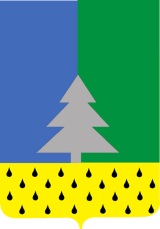 Советский районХанты-Мансийский автономный округ – ЮграАдминистрация сельского поселения Алябьевский(Проект)«           »                         2023 г. 		                                                                      № _____О выявлении правообладателя ранее учтенного объекта недвижимостиВ соответствии с Федеральным законом от 13.07.2015 № 218-ФЗ «О государственной регистрации недвижимости», в целях исполнения плана мероприятий («дорожной карты») по реализации положений Федерального закона от 31.12.2020 № 518 – ФЗ «О внесении изменений в отдельные законодательные акты Российской Федерации» в Ханты – Мансийском автономном округе – Югре, утвержденного распоряжением первого заместителя Губернатора Ханты – Мансийского автономного округа – Югры от 19.01.2022 № 20-р:1. Установить, что по результатам исполнения мероприятий по выявлению  правообладателей ранее учтенных объектов недвижимости, предусмотренных частями 1 – 4 статьи 69.1 Федерального закона от 13.07.2015 № 218-ФЗ «О государственной регистрации недвижимости», в качестве правообладателя земельного участка с кадастровым номером 86:09:0901001:242, расположенного по адресу: Ханты-Мансийский автономный округ - Югра, р-н. Советский, п. Алябьевский, ул. Юбилейная, д. 7 (далее по тексту – объект недвижимости) выявлен Пелевин Владислав Алексеевич, ХХХХХХХХ г.р., место рождения: ХХХХХХХХХХХХХ, паспорт гражданина РФ серии ХХ ХХ № ХХХХХХ выдан ХХ.ХХ.ХХХХ г., ХХХХХХХХХХХХХХХХ, код подразделения ХХХ-ХХХ, СНИЛС ХХХ-ХХХ-ХХХ-ХХ, проживающий по адресу: ХХХХХХХХХХХХХХХХХХ.2. Право собственности Пелевина Владислава Алексеевича на объект недвижимости подтверждается свидетельством о праве собственности на землю XXXXX, выданным Советским районным комитетом по земельным ресурсам и землеустройству, председателем комитета XXXXXX, свидетельство от XX.XX.XXXX г. № XXX.3. Администрации сельского поселения Алябьевский направить в орган регистрации прав заявление о внесении в Единый государственный реестр недвижимости сведений о выявленном правообладателе ранее учтенного объекта недвижимости.4. Настоящее постановление вступает в силу после его подписания.  Глава сельского поселения Алябьевский                                                                 А.А. КудринаСоветский районХанты-Мансийский автономный округ – ЮграАдминистрация сельского поселения Алябьевский(Проект) «           »                         2023 г. 		                                                                      № _____О выявлении правообладателя ранее учтенного объекта недвижимостиВ соответствии с Федеральным законом от 13.07.2015 № 218-ФЗ «О государственной регистрации недвижимости», в целях исполнения плана мероприятий («дорожной карты») по реализации положений Федерального закона от 31.12.2020 № 518 – ФЗ «О внесении изменений в отдельные законодательные акты Российской Федерации» в Ханты – Мансийском автономном округе – Югре, утвержденного распоряжением первого заместителя Губернатора Ханты – Мансийского автономного округа – Югры от 19.01.2022 № 20-р:1. Установить, что по результатам исполнения мероприятий по выявлению  правообладателей ранее учтенных объектов недвижимости, предусмотренных частями 1 – 4 статьи 69.1 Федерального закона от 13.07.2015 № 218-ФЗ «О государственной регистрации недвижимости», в качестве правообладателя здания с кадастровым номером 86:09:0901002:1092, расположенного по адресу: Ханты-Мансийский автономный округ - Югра, р-н. Советский, п. Алябьевский, ул. Юбилейная, д. 7 (далее по тексту – объект недвижимости) выявлен Пелевин Владислав Алексеевич, ХХХХХХХХ г.р., место рождения: ХХХХХХХХХХХХХ, паспорт гражданина РФ серии ХХ ХХ № ХХХХХХ выдан ХХ.ХХ.ХХХХ г., ХХХХХХХХХХХХХХХХ, код подразделения ХХХ-ХХХ, СНИЛС ХХХ-ХХХ-ХХХ-ХХ, проживающий по адресу: ХХХХХХХХХХХХХХХХХХ.2. Право собственности Пелевина Владислава Алексеевича на объект недвижимости подтверждается договором на передачу квартиры в собственность граждан от XX.XX.XXXX г. № XX, зарегистрированным в бюро технической инвентаризации, запись от XX.XX.XXXX в реестровую книгу № X инвентарного дела № XXX.3. Администрации сельского поселения Алябьевский направить в орган регистрации прав заявление о внесении в Единый государственный реестр недвижимости сведений о выявленном правообладателе ранее учтенного объекта недвижимости.4. Настоящее постановление вступает в силу после его подписания.  Глава сельского поселения Алябьевский                                                                 А.А. КудринаПОСТАНОВЛЕНИЕПОСТАНОВЛЕНИЕ